Biblioteca del Seminario Vescovile di Padova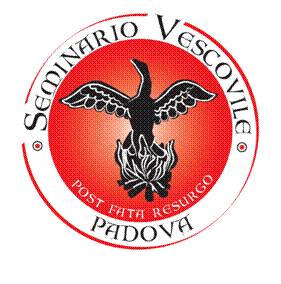 Via del Seminario, 29  -  35122 PadovaTel.: 049 2950835	Fax: 049 8761934e-mail: infoibliotecaseminariopda.itAUTORIZZAZIONE ALLA PUBBLICAZIONE PER SCOPI COMMERCIALIIl/Lasottoscritt___   _________________________________________________________________residente a  __________________________________________________  tel.   _________________ email   ________________________________   Chiede⁕ La riproduzione digitale del seguente materiale:Collocazione:  ___________________________________________________________________Titolo__________________________________________________________________________Autore_________________________________________________________________________Pagine da riprodurre______________________________________________________________□ con mezzi propri                       □  tramite Biblioteca                        □ tramite professionista⁕ L’autorizzazione alla sua pubblicazione in:□ Libro/periodicoAutore _______________________________________________________________________Titolo ________________________________________________________________________Luogo e data di stampa __________________________________________________________Numero di copie previste ________________    Prezzo di copertina ______________________□  Sito web ___________________________________________________________________□ Altro tipo di pubblicazione _____________________________________________________Condizioni e tariffeCosto riprese effettuate dalla Biblioteca:Manoscritti e libri a stampa:  € 0,50  a scattob)  Carteggi-Epistolari:   € 1,00 a scattoPer riproduzioni integrali o superiori alle 10 carte (= 20 pagine) è applicata una tariffa che può variare dai   20,00 ai 50,00 euro  (a seconda del pregio o della rarità).Costo dei diritti di riproduzione per ogni immagine:Interno della pubblicazione € 50,00                      Copertina  € 100,00Tali somme valgono come rimborso spese per riproduzione documentiLa Biblioteca del Seminario non emette fattura ma ricevuta (quietanza) di pagamento che deve essere         espressamente richiesta dall’utente all’atto della consegna del modulo in biblioteca.Nel caso fosse necessaria la fattura, ci si deve rivolgere a un fotografo professionista.Dati per effettuare i versamenti:Seminario Vescovile di PadovaVia del Seminario, 29 – 35122 Padova – ItaliaCF: 80008630289Coordinate bancarie:Banca:   Banca Popolare di VeronaIBAN:   IT88K0503412112000000000593         Causale:  contributo per la biblioteca⁕⁕⁕Il / La sottoscritt _ dichiara espressamente e sotto la propria responsabilità che le riproduzioni ottenute non verranno utilizzate per scopi diversi da quelli dichiarati e di rispettare le disposizioni di legge vigenti in materia di diritto d’autore.I diritti concessi, per una sola volta e in via non esclusiva, non sono in nessun caso trasferibili o cedibili. Si impegna inoltre a:Consegnare alla Biblioteca a titolo gratuito n. 1 copia della pubblicazioneCitare per ogni immagine pubblicata la Biblioteca Antica del Seminario di Padova come ente detentore dell’opera e la relativa collocazione della stessa. Data ……………..........……………………..						     Firma  …....………………………………………………………………………____________________RISERVATO ALLA BIBLIOTECA_______________________□ Si autorizza□ Non si autorizza per i seguenti motivi                                                                                                                Il Direttore della Biblioteca